                                                                                TC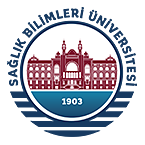 SAĞLIK BİLİMLERİ ÜNİVERSİTESİ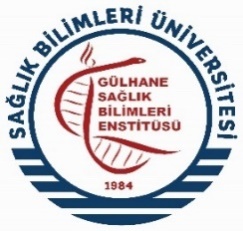 GÜLHANE SAĞLIK BİLİMLERİ ENSTİTÜSÜ                                                                         ANKARAYATAY GEÇİŞ DİLEKÇE FORMUGÜLHANE SAĞLIK BİLİMLERİ ENSTİTÜSÜ MÜDÜRLÜĞÜNE	……………………………………. Enstitüsü ……………………………………………… Anabilim Dalı ………………. numaralı Tezsiz/Tezli Yüksek Lisans/Doktora/Bütünleşik Doktora programı öğrencisiyim. Halen ……………………….. (ders/yeterlilik/tez ) aşamasındayım. 	……………………………………………………Anabilim Dalına Tezsiz / Tezli Yüksek Lisans /Doktora/Bütünleşik Doktora programına yatay geçiş yapmak istiyorum.  	Konuyu takdirlerinize saygılarımla arz ederim.																			        ........./........./20......								             ................................................											  (Ad, Soyad, İmza)Adres:	...........................................................................................................................................	...........................................................................................................................................	...........................................................................................................................................Telefon:Ev:......................................................................................................................................İş :.......................................................................................................................................E-posta:  .........................................................@...............................................................EKLER : 1-Çevrimiçi (online) imzalı başvuru formunun çıktısı   (1 adet) 2-Dilekçe (Gülhane Sağlık Bilimleri Enstitüsü web sayfasında yer almaktadır) (1 adet)2- Halen Kayıtlı Bulunduğu Enstitü veya Öğrenci İşleri Daire Başkanlığından alacağı not döküm ve ortalamasını gösteren mühürlü transkript (1 adet)3- Halen Kayıtlı Bulunduğu Enstitüden alacağı öğrenciliği ile ilgili aşama ve son durumunu gösterir öğrenci durum belgesi (Aşama Olarak, yeterlik aşaması ise yeterliğe girip girmediğini gösterir belge) (1 adet)4- LES veya ALES sonuç belgesi (aslı veya mezun oldukları yükseköğretim kurumunun en üst amirince onaylı tıpkıçekimi veya noter onaylı tıpkıçekimi) (1 adet)5- Yatay geçişi yüksek lisans programına yapmak isteyenler için lisans diplomasının aslı veya mezun oldukları yükseköğretim kurumunun en üst amirince onaylı tıpkıçekimi veya noter onaylı tıpkıçekimi, (1 adet)6- Yatay geçişi doktora programına yapmak isteyenler için lisans diplomasının ve/veya tezli yüksek lisans diplomasının noter onaylı örneği (1 adet)7- Yabancı Dil düzeyini gösterir sonuç belgesi (aslı veya mezun oldukları yükseköğretim kurumunun en üst amirince onaylı tıpkıçekimi veya noter onaylı tıpkıçekimi) (KPDS, YDS, TOEFL, YÖKDİL,  vb.) (2 adet)8-Nüfus Cüzdanı Tıpkıçekimi (Yabancı Uyruklu adaylar için Pasaport Tıpkıçekimi) (1 adet)9- Türkçe Yeterlilik Belgesi (Yabancı Uyruklu Adaylar için) (aslı veya noter onaylı tıpkıçekimi) (1 Adet)GSBE Form No:2017/43Sağlık Bilimleri Üniversitesi Lisansüstü Eğitim-Öğretim ve Sınav Yönetmeliğinin 14. Maddesi 